Poziv za Apliciranje od strane lokalnih 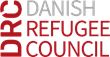 NVO-a na Kosovu – OBRAZAC ZA APLIKACIJUOdeljak A – Detalji o organizaciji koja apliciraOdeljak A – Detalji o organizaciji koja apliciraDatum apliciranja:Naziv organizacije koja aplicira:Adresa:Telefon:E-pošta:Web stranica (ako ima):Zakonski ovlašćeni predstavnik:Potpis:Odeljak B – Tekstualna komponentaOdeljak B – Tekstualna komponentaNaziv projekta:Trajanje projekta:Lokacija projekta:Ključna pitanja koja će biti adresirana ovim projektom:Korisnici projekta:(navedite broj, uzrast, pol i zajednicu kojoj pripadaju)Cilj projekta:(osigurati da se cilj može postići kroz postizanje rezultata)Rezultat(i) projekta:(osigurati da se rezultat (i) može ostvariti kroz implementaciju aktivnosti)Aktivnosti projekta: